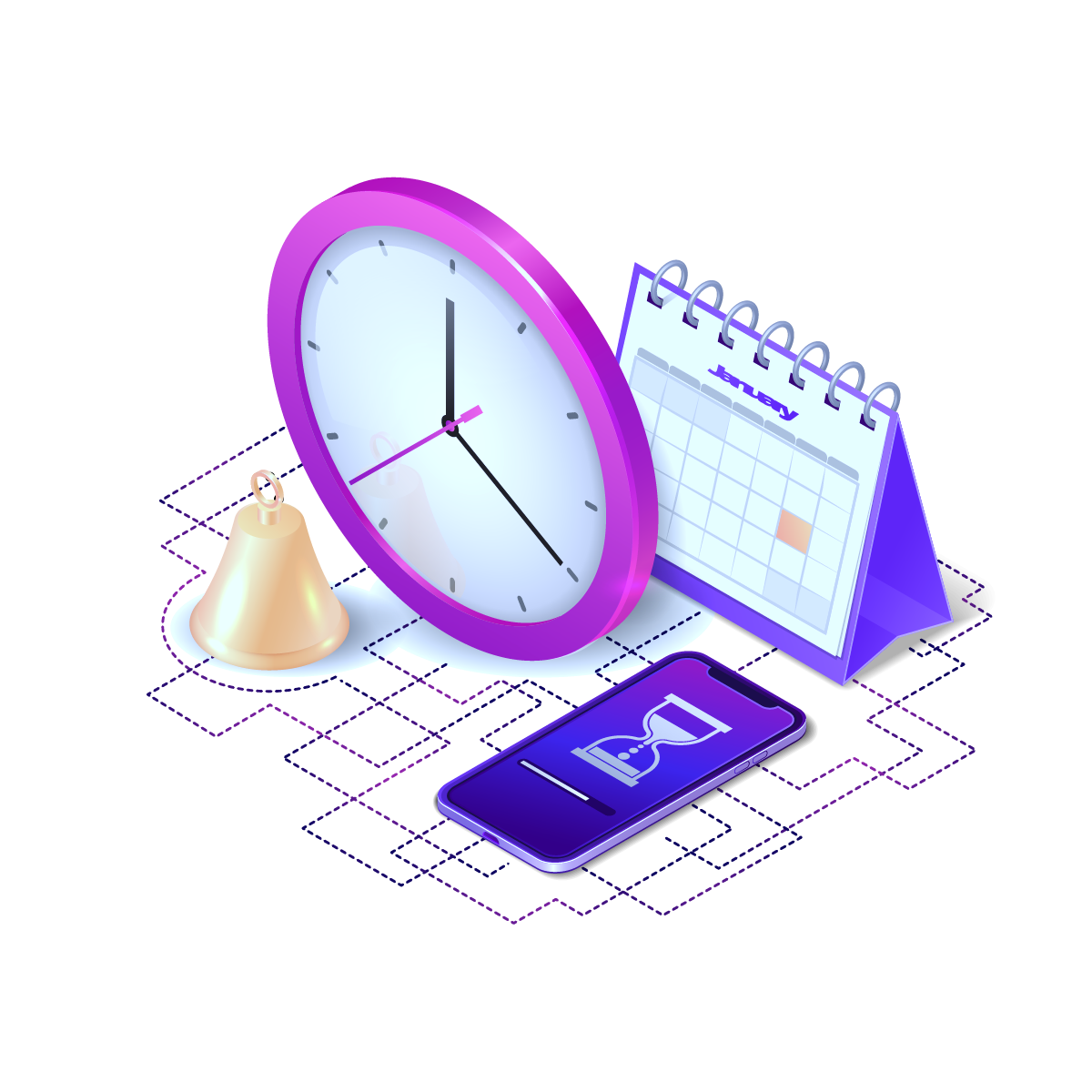 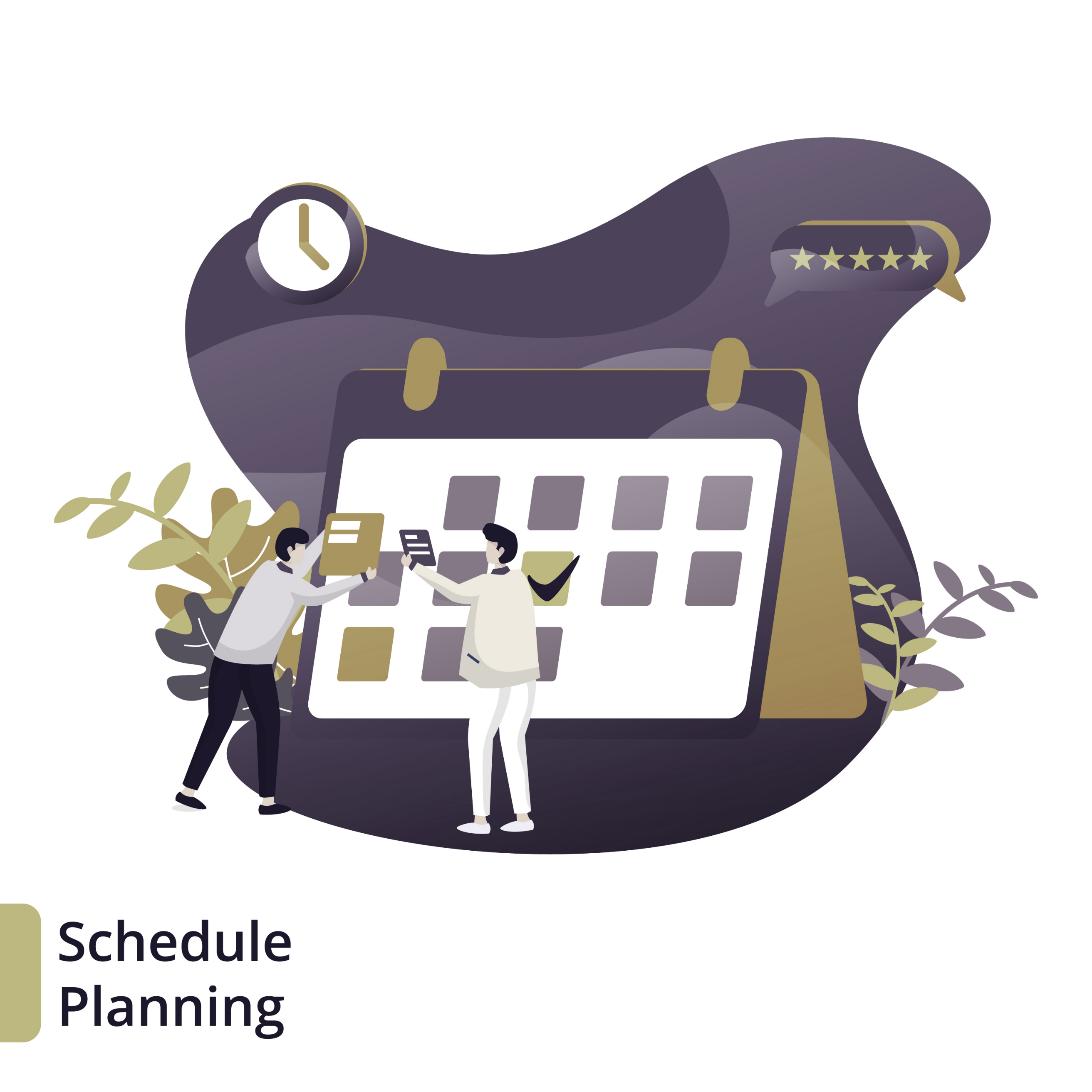 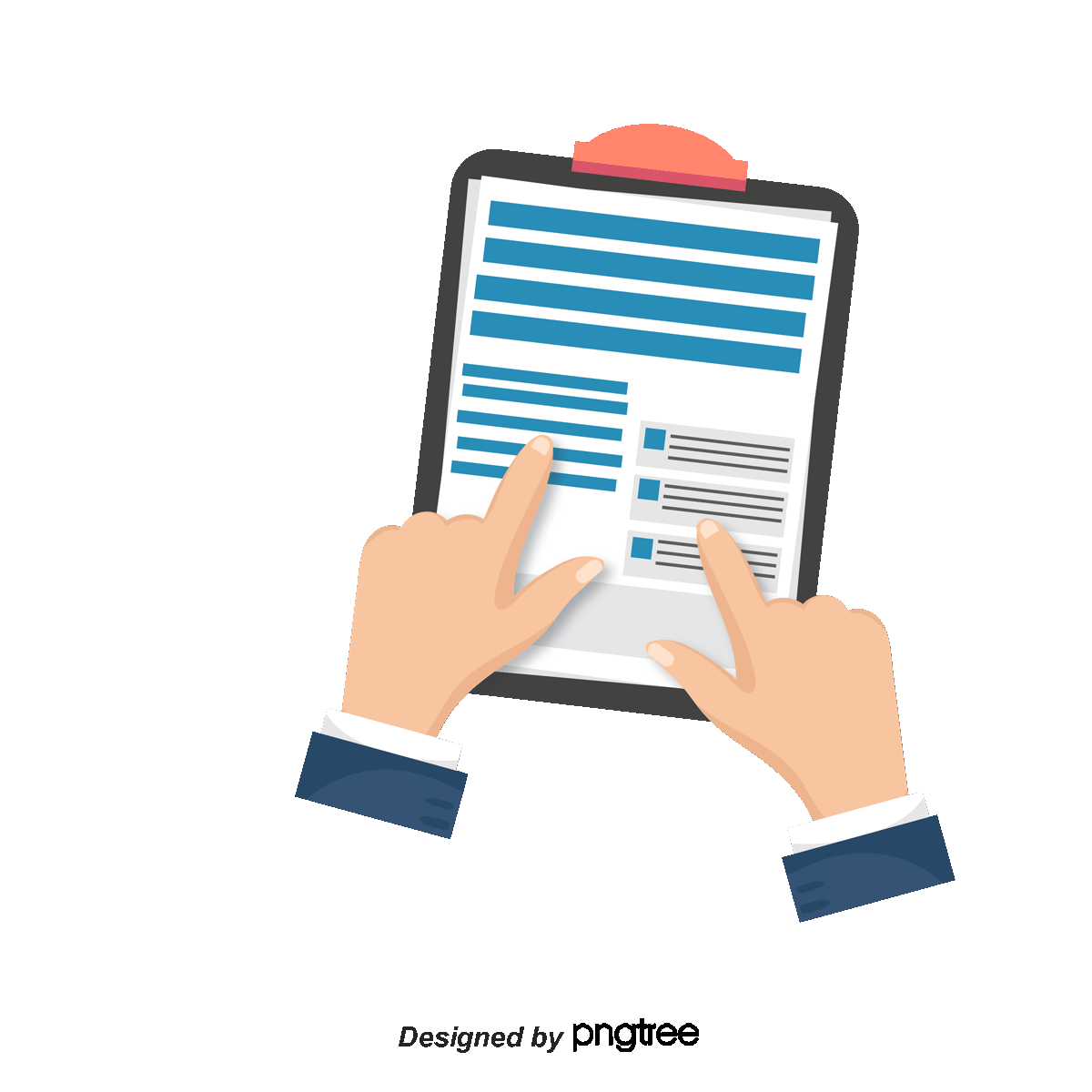 الأسبوع الأول الأسبوع الأول الأسبوع الأول الأسبوع الثانيالأسبوع الثانيالأسبوع الثانيالأسبوع الثالثالأسبوع الثالثالأسبوع الثالثالأسبوع الرابعالأسبوع الرابعالأسبوع الرابعالأحد21/1الأحد28/1الأحد5/2الأحد12/2الإثنين22/1الإثنين29/1الإثنين6/2الإثنين13/2الثلاثاء23/1الثلاثاء30/1الثلاثاء7/2الثلاثاء14/2الأربعاء24/1الأربعاء1/2الأربعاء8/2الأربعاء15/2إجازة اليوم الوطنيالخميس25/1الخميس2/2الخميس9/2الخميس16/2إجازة اليوم الوطنيالأسبوع الخامسالأسبوع الخامسالأسبوع الخامسالأسبوع السادسالأسبوع السادسالأسبوع السادسالأسبوع السابعالأسبوع السابعالأسبوع السابعالأسبوع الثامنالأسبوع الثامنالأسبوع الثامنالأحد19/2الأحد26/2الأحد4/3الأحد11/3إجازة مطولةالإثنين20/2الإثنين27/2الإثنين5/3الإثنين12/3إجازة مطولةالثلاثاء21/2الثلاثاء28/2الثلاثاء6/3الثلاثاء13/3الأربعاء22/2الأربعاء29/2الأربعاء7/3الأربعاء14/3الخميس23/2الخميس1/3الخميس8/3الخميس15/3الأسبوع التاسعالأسبوع التاسعالأسبوع التاسعالأسبوع العاشرالأسبوع العاشرالأسبوع العاشرالأسبوع الحادي عشرةالأسبوع الحادي عشرةالأسبوع الحادي عشرةالأسبوع الثاني عشرةالأسبوع الثاني عشرةالأسبوع الثاني عشرةالأحد18/3الأحد25/3الأحد2/4الأحد9/4الإثنين19/3الإثنين26/3الإثنين3/4الإثنين10/4الثلاثاء20/3الثلاثاء27/3الثلاثاء4/4الثلاثاء11/4الأربعاء21/3الأربعاء28/3الأربعاء5/4الأربعاء12/4الخميس22/3الخميس29/3إجازة مطولةالخميس6/4الخميس13/4الأسبوع الثالث عشرةالأسبوع الثالث عشرةالأسبوع الثالث عشرة....................................................................................................................................................................................................................................................................................................................................................................................................................................................................................................................................................................................................................................................................................................................................................................................................................................................................................................................................................................................................................................................................................................................................................................................................................................................................................................................................................................................................................................................................................................................................................................................................................................................................................................................................................................................................................................................................................................................................................................................................................................................................................................................................................................................................................................................................................................................................................................................................................................................................................................................................................................................................................................................................................................................................................................................................................................................................................................................................................................................................................................................................................................................................................................................................................................................................................................................................................................................................................................................................................................................................................................................................................................................................................................................................................................................................................................................................................................................................................................................................................................................................................................................................................................................................................................................................................................................................................................................................................................................................................................................................................................................................................................................................................................................................................................................................................................................................................................................................................................................................................................................................................................................................الأحد16/4....................................................................................................................................................................................................................................................................................................................................................................................................................................................................................................................................................................................................................................................................................................................................................................................................................................................................................................................................................................................................................................................................................................................................................................................................................................................................................................................................................................................................................................................................................................................................................................................................................................................................................................................................................................................................................................................................................................................................................................................................................................................................................................................................................................................................................................................................................................................................................................................................................................................................................................................................................................................................................................................................................................................................................................................................................................................................................................................................................................................................................................................................................................................................................................................................................................................................................................................................................................................................................................................................................................................................................................................................................................................................................................................................................................................................................................................................................................................................................................................................................................................................................................................................................................................................................................................................................................................................................................................................................................................................................................................................................................................................................................................................................................................................................................................................................................................................................................................................................................................................................................................................................................................................الإثنين17/4....................................................................................................................................................................................................................................................................................................................................................................................................................................................................................................................................................................................................................................................................................................................................................................................................................................................................................................................................................................................................................................................................................................................................................................................................................................................................................................................................................................................................................................................................................................................................................................................................................................................................................................................................................................................................................................................................................................................................................................................................................................................................................................................................................................................................................................................................................................................................................................................................................................................................................................................................................................................................................................................................................................................................................................................................................................................................................................................................................................................................................................................................................................................................................................................................................................................................................................................................................................................................................................................................................................................................................................................................................................................................................................................................................................................................................................................................................................................................................................................................................................................................................................................................................................................................................................................................................................................................................................................................................................................................................................................................................................................................................................................................................................................................................................................................................................................................................................................................................................................................................................................................................................................................الثلاثاء18/4....................................................................................................................................................................................................................................................................................................................................................................................................................................................................................................................................................................................................................................................................................................................................................................................................................................................................................................................................................................................................................................................................................................................................................................................................................................................................................................................................................................................................................................................................................................................................................................................................................................................................................................................................................................................................................................................................................................................................................................................................................................................................................................................................................................................................................................................................................................................................................................................................................................................................................................................................................................................................................................................................................................................................................................................................................................................................................................................................................................................................................................................................................................................................................................................................................................................................................................................................................................................................................................................................................................................................................................................................................................................................................................................................................................................................................................................................................................................................................................................................................................................................................................................................................................................................................................................................................................................................................................................................................................................................................................................................................................................................................................................................................................................................................................................................................................................................................................................................................................................................................................................................................................................................الأربعاء19/4....................................................................................................................................................................................................................................................................................................................................................................................................................................................................................................................................................................................................................................................................................................................................................................................................................................................................................................................................................................................................................................................................................................................................................................................................................................................................................................................................................................................................................................................................................................................................................................................................................................................................................................................................................................................................................................................................................................................................................................................................................................................................................................................................................................................................................................................................................................................................................................................................................................................................................................................................................................................................................................................................................................................................................................................................................................................................................................................................................................................................................................................................................................................................................................................................................................................................................................................................................................................................................................................................................................................................................................................................................................................................................................................................................................................................................................................................................................................................................................................................................................................................................................................................................................................................................................................................................................................................................................................................................................................................................................................................................................................................................................................................................................................................................................................................................................................................................................................................................................................................................................................................................................................................الخميس20/4....................................................................................................................................................................................................................................................................................................................................................................................................................................................................................................................................................................................................................................................................................................................................................................................................................................................................................................................................................................................................................................................................................................................................................................................................................................................................................................................................................................................................................................................................................................................................................................................................................................................................................................................................................................................................................................................................................................................................................................................................................................................................................................................................................................................................................................................................................................................................................................................................................................................................................................................................................................................................................................................................................................................................................................................................................................................................................................................................................................................................................................................................................................................................................................................................................................................................................................................................................................................................................................................................................................................................................................................................................................................................................................................................................................................................................................................................................................................................................................................................................................................................................................................................................................................................................................................................................................................................................................................................................................................................................................................................................................................................................................................................................................................................................................................................................................................................................................................................................................................................................................................................................................................................الأسبوع الأولالأسبوع الأولالأسبوع الأولالأسبوع الثانيالأسبوع الثانيالأسبوع الثانيالأسبوع الثانيالأسبوع الثانيالأسبوع الثانيالأسبوع الثالثالأسبوع الثالثالأسبوع الثالثالأسبوع الثالثالأسبوع الرابعالأسبوع الرابعالأسبوع الرابعالأحد1/5الأحد8/58/5الأحد15/5الأحدالأحد22/5الإثنين2/5الإثنين9/59/5الإثنين16/5الإثنينالإثنين23/5الثلاثاء3/5الثلاثاء10/510/5الثلاثاء17/5الثلاثاءالثلاثاء24/5الأربعاء4/5الأربعاء11/511/5الأربعاء18/5الأربعاءالأربعاء25/5الخميس6/5الخميس12/512/5الخميس19/5الخميسالخميس26/5إجازة منتصف الفصل الدراسيمن 29/5/1443هـحتى 3/6/1443هـإجازة منتصف الفصل الدراسيمن 29/5/1443هـحتى 3/6/1443هـإجازة منتصف الفصل الدراسيمن 29/5/1443هـحتى 3/6/1443هـالأسبوع الخامسالأسبوع الخامسالأسبوع الخامسالأسبوع الخامسالأسبوع الخامسالأسبوع الخامسالأسبوع السادسالأسبوع السادسالأسبوع السادسالأسبوع السادسالأسبوع السابعالأسبوع السابعالأسبوع السابعإجازة منتصف الفصل الدراسيمن 29/5/1443هـحتى 3/6/1443هـإجازة منتصف الفصل الدراسيمن 29/5/1443هـحتى 3/6/1443هـإجازة منتصف الفصل الدراسيمن 29/5/1443هـحتى 3/6/1443هـالأحد6/66/6الأحد13/6الأحدالأحد20/6إجازة منتصف الفصل الدراسيمن 29/5/1443هـحتى 3/6/1443هـإجازة منتصف الفصل الدراسيمن 29/5/1443هـحتى 3/6/1443هـإجازة منتصف الفصل الدراسيمن 29/5/1443هـحتى 3/6/1443هـالإثنين7/67/6الإثنين14/6الإثنينالإثنين21/6إجازة منتصف الفصل الدراسيمن 29/5/1443هـحتى 3/6/1443هـإجازة منتصف الفصل الدراسيمن 29/5/1443هـحتى 3/6/1443هـإجازة منتصف الفصل الدراسيمن 29/5/1443هـحتى 3/6/1443هـالثلاثاء8/68/6الثلاثاء15/6الثلاثاءالثلاثاء22/6إجازة منتصف الفصل الدراسيمن 29/5/1443هـحتى 3/6/1443هـإجازة منتصف الفصل الدراسيمن 29/5/1443هـحتى 3/6/1443هـإجازة منتصف الفصل الدراسيمن 29/5/1443هـحتى 3/6/1443هـالأربعاء9/69/6الأربعاء16/6الأربعاءالأربعاء23/6إجازة منتصف الفصل الدراسيمن 29/5/1443هـحتى 3/6/1443هـإجازة منتصف الفصل الدراسيمن 29/5/1443هـحتى 3/6/1443هـإجازة منتصف الفصل الدراسيمن 29/5/1443هـحتى 3/6/1443هـالخميس10/610/6الخميس17/6الخميسالخميس24/6الأسبوع الثامنالأسبوع الثامنالأسبوع الثامنالأسبوع التاسعالأسبوع التاسعالأسبوع التاسعالأسبوع التاسعالأسبوع التاسعالأسبوع التاسعالأسبوع العاشرالأسبوع العاشرالأسبوع العاشرالأسبوع العاشرالأسبوع الحادي عشرةالأسبوع الحادي عشرةالأسبوع الحادي عشرةالأحد27/6الأحد5/75/7الأحد12/7إجازة مطولةالأحدالأحد19/7الإثنين28/6الإثنين6/76/7الإثنين13/7إجازة مطولةالإثنينالإثنين20/7الثلاثاء29/6الثلاثاء7/77/7الثلاثاء14/7الثلاثاءالثلاثاء21/7الأربعاء1/7الأربعاء8/78/7الأربعاء15/7الأربعاءالأربعاء22/7الخميس2/7الخميس9/79/7الخميس16/7الخميسالخميس23/7الأسبوع الثاني عشرةالأسبوع الثاني عشرةالأسبوع الثاني عشرةالأسبوع الثالث عشرةالأسبوع الثالث عشرةالأسبوع الثالث عشرةالأسبوع الثالث عشرةالأسبوع الثالث عشرة................................................................................................................................................................................................................................................................................................................................................................................................................................................................................................................................................................................................................................................................................................................................................................................................................................................................................................................................................................................................................................................................................................................................................................................................................................................................................................................................................................................................................................................................................................................................................................................................................................................................................................................................................................................................................................................................................................................................................................................................................................................................................................................................................................................................................................................................................................................................................................................................................................................................................................................................................................................................................................................................................................................................................................................................................................................................................................................................................................................................................................................................الأحد26/7الأحدالأحد3/83/8................................................................................................................................................................................................................................................................................................................................................................................................................................................................................................................................................................................................................................................................................................................................................................................................................................................................................................................................................................................................................................................................................................................................................................................................................................................................................................................................................................................................................................................................................................................................................................................................................................................................................................................................................................................................................................................................................................................................................................................................................................................................................................................................................................................................................................................................................................................................................................................................................................................................................................................................................................................................................................................................................................................................................................................................................................................................................................................................................................................................................................................................الإثنين27/7الإثنينالإثنين4/84/8................................................................................................................................................................................................................................................................................................................................................................................................................................................................................................................................................................................................................................................................................................................................................................................................................................................................................................................................................................................................................................................................................................................................................................................................................................................................................................................................................................................................................................................................................................................................................................................................................................................................................................................................................................................................................................................................................................................................................................................................................................................................................................................................................................................................................................................................................................................................................................................................................................................................................................................................................................................................................................................................................................................................................................................................................................................................................................................................................................................................................................................................الثلاثاء28/7الثلاثاءالثلاثاء5/85/8................................................................................................................................................................................................................................................................................................................................................................................................................................................................................................................................................................................................................................................................................................................................................................................................................................................................................................................................................................................................................................................................................................................................................................................................................................................................................................................................................................................................................................................................................................................................................................................................................................................................................................................................................................................................................................................................................................................................................................................................................................................................................................................................................................................................................................................................................................................................................................................................................................................................................................................................................................................................................................................................................................................................................................................................................................................................................................................................................................................................................................................................الأربعاء29/7الأربعاءالأربعاء6/86/8................................................................................................................................................................................................................................................................................................................................................................................................................................................................................................................................................................................................................................................................................................................................................................................................................................................................................................................................................................................................................................................................................................................................................................................................................................................................................................................................................................................................................................................................................................................................................................................................................................................................................................................................................................................................................................................................................................................................................................................................................................................................................................................................................................................................................................................................................................................................................................................................................................................................................................................................................................................................................................................................................................................................................................................................................................................................................................................................................................................................................................................................الخميس30/7الخميسالخميس7/87/8................................................................................................................................................................................................................................................................................................................................................................................................................................................................................................................................................................................................................................................................................................................................................................................................................................................................................................................................................................................................................................................................................................................................................................................................................................................................................................................................................................................................................................................................................................................................................................................................................................................................................................................................................................................................................................................................................................................................................................................................................................................................................................................................................................................................................................................................................................................................................................................................................................................................................................................................................................................................................................................................................................................................................................................................................................................................................................................................................................................................................................................................الأسبوع الأولالأسبوع الأولالأسبوع الأولالأسبوع الثانيالأسبوع الثانيالأسبوع الثانيالأسبوع الثالثالأسبوع الثالثالأسبوع الثالثالأسبوع الرابعالأسبوع الرابعالأسبوع الرابعالأحد17/8الأحد24/8الأحد2/9الأحد9/9الإثنين18/8الإثنين25/8الإثنين3/9الإثنين10/9الثلاثاء19/8الثلاثاء26/8الثلاثاء4/9الثلاثاء11/9الأربعاء20/8الأربعاء27/8الأربعاء5/9الأربعاء12/9الخميس21/8الخميس28/8الخميس6/9الخميس13/9الأسبوع الخامسالأسبوع الخامسالأسبوع الخامسالأسبوع السادسالأسبوع السادسالأسبوع السادسالأسبوع السابعالأسبوع السابعالأسبوع السابعالأحد16/9الأحد23/9إجازة عيد الفطر المباركإجازة عيد الفطر المباركإجازة عيد الفطر المباركالأحد7/10الإثنين17/9الإثنين24/9إجازة عيد الفطر المباركإجازة عيد الفطر المباركإجازة عيد الفطر المباركالإثنين8/10الثلاثاء18/9الثلاثاءمن 25/9/1443هـ حتى 4/10/1443هـمن 25/9/1443هـ حتى 4/10/1443هـمن 25/9/1443هـ حتى 4/10/1443هـمن 25/9/1443هـ حتى 4/10/1443هـمن 25/9/1443هـ حتى 4/10/1443هـالثلاثاء9/10الأربعاء19/9الأربعاءمن 25/9/1443هـ حتى 4/10/1443هـمن 25/9/1443هـ حتى 4/10/1443هـمن 25/9/1443هـ حتى 4/10/1443هـمن 25/9/1443هـ حتى 4/10/1443هـمن 25/9/1443هـ حتى 4/10/1443هـالأربعاء10/10الخميس20/9الخميسمن 25/9/1443هـ حتى 4/10/1443هـمن 25/9/1443هـ حتى 4/10/1443هـمن 25/9/1443هـ حتى 4/10/1443هـمن 25/9/1443هـ حتى 4/10/1443هـمن 25/9/1443هـ حتى 4/10/1443هـالخميس11/10الأسبوع الثامنالأسبوع الثامنالأسبوع الثامنالأسبوع التاسعالأسبوع التاسعالأسبوع التاسعالأسبوع العاشرالأسبوع العاشرالأسبوع العاشرالأسبوع الحادي عشرالأسبوع الحادي عشرالأسبوع الحادي عشرالأحد14/10الأحد21/10الأحد28/10الأحد6/11الإثنين15/10الإثنين22/10الإثنين29/10الإثنين7/11الثلاثاء16/10الثلاثاء23/10الثلاثاء1/11الثلاثاء8/11الأربعاء17/10الأربعاء24/10الأربعاء2/11الأربعاء9/11الخميس18/10الخميس25/10الخميس3/11الخميس10/11الأسبوع الثاني عشرةالأسبوع الثاني عشرةالأسبوع الثاني عشرةالأسبوع الثالث عشرةالأسبوع الثالث عشرةالأسبوع الثالث عشرةنهاية العام الدراسينهاية العام الدراسينهاية العام الدراسي........................................................................................................................................................................................................................................................................................................................................................................................................................................................................................................................الأحد13/11الأحد20/11الأحد27/11........................................................................................................................................................................................................................................................................................................................................................................................................................................................................................................................الإثنين14/11الإثنين21/11الإثنين28/11........................................................................................................................................................................................................................................................................................................................................................................................................................................................................................................................الثلاثاء15/11الثلاثاء22/11الثلاثاء29/11........................................................................................................................................................................................................................................................................................................................................................................................................................................................................................................................الأربعاء16/11الأربعاء23/11الأربعاء30/11........................................................................................................................................................................................................................................................................................................................................................................................................................................................................................................................الخميس17/11الخميس24/11الخميس1/12........................................................................................................................................................................................................................................................................................................................................................................................................................................................................................................................